 Joc de echilibru – ai nevoie de o barna de lemn. Trbuie sa reusiti sa treceti barna fara sa va dezechilibrati sau  sa atingeti pamantul.Daca nu aveti o barna puteti trasa o linie pe sol si incercati sa mergeti pe ea in echilibru fara a atinge solul in afara ei.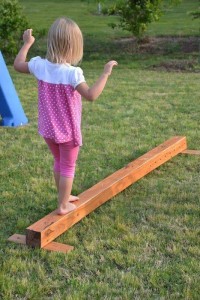 